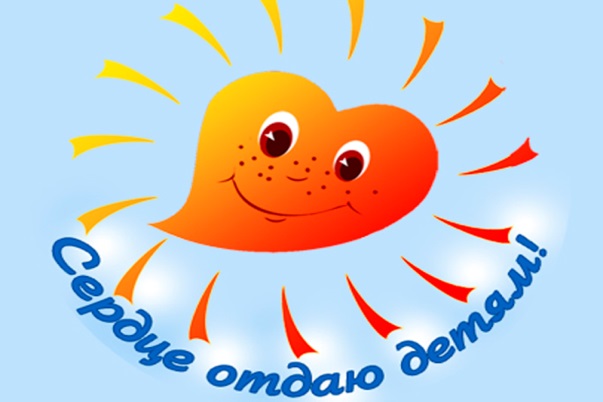 ПРОГРАММАрегионального форума«Система дополнительногообразования детей Кировской области:векторы современного развития»23 марта 2018 годаг. КировДля заметок________________________________________________________________________________________________________________________________________________________________________________________________________________________________________________________________________________________________________________________________________________________________________________________________________________________________________________________________________________________________________________________________________________________________________________________________________________________________________________________________________________________________________________________________________________________________________________________________________________________________________________________________________________________________________________________________________________________________________________________________________________________________________________________________________________________________________________________________________________________________________________________________________________________________________________________________________________________________________________________________________________________________________________________________________________________________________________________________________________________________________________________________________________________________________________________________________________________________________________________________________________________________________________________________________________________________________________________________________________________________________________________________________________________________________________________________________________________________________________________________________________________________________________________________________________________________________________________________________________________________________________________________________________________________________________________________________________________________________________________________________________________________________________________________________________________________________________________________________________________________________________________________________________________________________________________________________________________________________________________________________________________________________________________________________________________________________________________________________________________________________________________________________________________________________________________________________________________________________________________________________________________________________________________________________________________________________________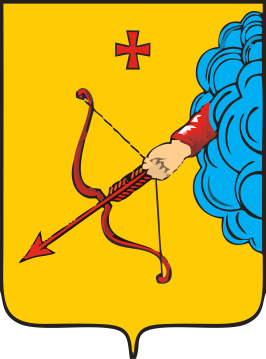 Министерство образования Кировской областиКОГОАУ ДПО «Институт развития образования Кировской области»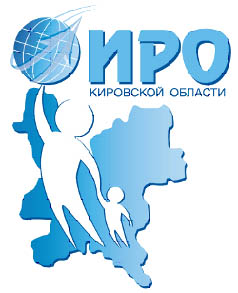 №ВремяНазвание мероприятияМесто проведения19.00-9.55Регистрация участников регионального форумаФойе 4-го этажа210.00-10.45Открытие регионального форума«Система дополнительного образования Кировской области: векторы современного развития» Выступление Образцового детского коллектива «Дымка» КОГОАУ ДО «Центр творчества на Спасской».Художественный руководитель: Зенина Наталья НиколаеваПриветственное слово:Рысева Ольга Николаевна, министр образования Кировской областиСтебакова Татьяна Владимировна, и.о.ректора КОГОАУ ДПО «ИРО Кировской области»Награждение победителей и призеров  региональной педагогической олимпиады «Педагогика дополнительного образования»Спицына Анна Алексеевна, председатель Кировского регионального отделения Российское движение школьников.Актовый зал ИРО Кировской области, 4-ый этаж310.45.-12.1513.00.-15.00Демонстрационная площадка«Современные социально-педагогические, социально-экономические практики дополнительного образования»«Антикафе» как эффективная форма позитивной социализации подростков.Долгополова Ирина Александровна, директор Недопекина Ирина Политовна,заместитель директора по УВР,Швецова Анастасия Андреевна, педагог-организатор, педагог-психолог,Богданова Антонина Минеевна, методист МБУ ДО ДДТ Яранского района.2.Родительский клуб как одна из форм эффективного взаимодействия с семьейРухлядева Галина Петровна, директор,Шабалина Елена Николаевна,  педагог дополнительного образования,Грозных Елена Николаевна, педагог дополнительного образования, педагог-организаторМКОУ ДО ДДТпгтКильмезь Кировской области.3. Организация совместной деятельности детей и родителей.Коноплева Елена Александровна, педагог-организатор МОАУ ДО СЮТ г. Кирова 4. Создание системы психологической,педагогической, информационной и организационной поддержки молодых семей через работу Клуба молодых семей «Семейный огонёк». Мельникова Надежда Александровна, директор,Яговкина Елена Леонидовна, заместитель директора по УВР,Артемьева Екатерина Владимировна, социальный педагог,Бабкина Виктория Сергеевна, педагог дополнительного образования,Беляева Наталья Владимировна  педагог-организатор МКОУ ДО «Детский центр г. Зуевка Кировской области5. Организация и проведение районного этапа Всероссийской акции «Бумажный кораблик Победы»клубом волонтеров «Потенциал».Надеева Вера Владимировна,педагог дополнительного образования,Мамаев Николай Гурьянович, педагог дополнительного образованияМКУ ДО Оричевский районный Дом детского творчества Кировской области6.  Опыт участия во Всероссийской туристско-краеведческой экспедиции «Я познаю Россию» в рамках Российского движения школьников –«Гражданская активность».Старостина Ирина Евгеньевна, педагог дополнительного образования МКУ ДО «Станция юных туристов и техников» г. Слободской.7. Урок Добра«РДШ – территория добрых дел». Николаенко Татьяна Ивановна, педагог-организатор,Широкова Светлана Владимировна,заведующий ИМЦ,Морозова Вероника Сергеевна, педагог-организатор МОАУ ДО«Дом детского творчества «Вдохновение» г.Кирова8. «Юнармеец, вперёд!».Перминова Ольги Александровна, заведующая отделом, Исаченко Ирина Ивановна, методистМБОУ ДО«Детско-юношеский центр гражданского, патриотического и духовно-нравственного воспитания имени святого благоверного князя Александра Невского» г. Кирова»9. Развитие волонтёрского движения школьников в условиях учреждения дополнительного образования.АбрамоваНатальяВладиславовна,директор,Крекнина Мария Сергеевна,руководитель структурного подразделения,Газизова Елена Юрьевна,педагог-организатор,Фуфачева Юлия Борисовн,педагог-организатор,Леонтьева Надежда Владимировна,педагог-организатор МБУ ДО ЦДТ «Радуга»,г. Кирово-Чепецк.10. Волонтеры: поддержка детства и семьиЧебыкина Татьяна Валерьевна, заместитель директора по УВР,Окуловская Анастасия Валерьевна, педагог-организатор МКУ ДО ДДТ «Ровесник» пгт.Подосиновец.11.Профессиональное самоопределение школьников на основе внутренних и внешних факторов выбора профессииАлакина Лариса Николаевна, педагог дополнительного образования,Воробьева Ольга Олеговна, зам. директора по УВР,Мурина Надежда Васильевна,методист МКУ ДО МРЦг.Кирово-Чепецк.12.Социальный профориентационный проект"Завтра – это ты".Соловьев Роман Игоревич, педагог-организатор, МОАУ ДО ДДТ «Вдохновение» г. Кирова.13.Областная игра «Мы – команда!» как средство развития социальных навыков членов детской общественной организацииКопытова Юлия Владимировна, педагог-организатор, педагог дополнительного образования,Четверикова Наталия Алексеевна, заведующий ИМЦ, педагог дополнительного образованияКОГОБУ ДО «Дворец творчества - Мемориал», г. Киров.14.Игровые технологии в процессе экономической подготовки школьников в условиях дополнительного образованияБаранова Елена Владимировна, заведующий отделом, педагог дополнительного образования,Головкова Галина Евгеньевна, педагог дополнительного образования,Гордеева Наталья Николаевна, педагог дополнительного образования,Ивкина Наталья Юрьевна,  заместитель директора по УВР МОАУ ДО «Центр развития творчества детей и юношества «Лабиринт» г. Кирова15.Уржумская районная организация «Республика Пионерия»–социально-педагогическая практика стабилизирующая воспитательное пространство Уржумского районаЗайцева Ирина Геннадьевна, старшая вожатая МБОУ ДО ЦДО г. УржумАктовый зал ИРО Кировской области,4-ый этажЭксперты:Савинцева О.Г.Нестеров Ю.П.Русакова О.В., к.п.н.10.45.-12.1513.00.-14.30Демонстрационная площадка«Дополнительное образование детей – пространство развития информационно-коммуникативных и инженерных компетенций»1. Дополнительное образование как особая среда технического развития детейКузнецова Елена Сергеевна,директор,Коротаева Наталья Валентиновна, педагог дополнительного образования,Москвина Татьяна Владимировна, педагог дополнительного образования,Казакова Марина Леонидовна педагог дополнительного образования МКУ ДОД ДДТ Омутнинского района Кировской области2.Межведомственная кооперация и социальное партнёрство как механизм создания особой образовательной среды для развития инженерно-технических  компетенцийШитова Раиса Владимировна, директор,Бузмакова Анастасия Александровна, методист,Крылов Юрий Николаевич, педагог дополнительного образования,Частиков Анатолий Геннадьевич, педагог дополнительного образования МКОУ ДО ДДТ «Дарование» г.Белая Холуница.3.Использование современных технологий в дополнительном образовании на примере изготовления кольцевого цветочного орнаментаВетлужских Алексей Иванович, педагог дополнительного образования МОАУ ДО СЮТ г. Кирова.4.От горизонтов техники к горизонтам жизниРозинова Галина Григорьевна, директор,Кропачев Николай Артемьевич, педагог дополнительного образования,Холманских Ирина Владиславовна, педагог дополнительного образования МБУ ДО ЦДО г.Котельнич.5. Развитие инженерных компетенций средствами технического творчестваСметанина Юлия Валентиновна, заместитель директора по УВР,Целищев Сергей Витальевич, педагог дополнительного образования;Здоровенко Сергей Анатольевич, педагог дополнительного образования;Буркова Елена Викторовна, старший методист» КОГОБУ ДО ЦТТ г.Киров.Демонстрационная площадка«Исследовательская и проектная деятельность в практике работы организаций дополнительного образования»1. Исследовательская деятельность –основа успешной реализации районной краеведческой олимпиады школьников «Взрослейте и умейте»Когошева Екатерина Леонидовна, методист МБОУ ДО ЦДО г. Уржум.2. Проект «Конституция России в иллюстрациях школьников» по теме «Экологическая безопасность»Панагушина Елена Аркадьевна, методист, педагог дополнительного образования,Дорофеева Лада Васильевна, методист, педагог дополнительного образования МКУ ДО Оричевский районный ДДТ Кировской области.3. Городской проект «Детско-юношеская газета «Мы вместе»Веселкова Елена Борисовна, заместитель директора по УВР, 
Балыбердина Анастасия Александровна, заведующий отделом духовно-нравственного воспитания,Тютрина Галина Ивановна, педагог дополнительного образования, шеф-редактор,Карпова Евгения Сергеевна, методист МБОУ ДО «Детско-юношеский центр гражданского, патриотического и духовно-нравственного воспитания имени святого благоверного князя Александра Невского» г. Кирова».4. Исследовательская деятельность - одно из направлений  развития творческих способностей обучающихся Россохина Анна Гербертовна, методист, педагог дополнительного образования, Гордина Наталья Павловна, директор,Анисимова Наталья Сергеевна, методист,Гордина Татьяна Андреевна, педагог дополнительного образования,Фалалеева Наталья Александровна, педагог дополнительного образования МКОУ ДО ЦДТ пгт Юрья.5. Проект«Летняя школа для девочек»Казаковцева Марина Владимировна, руководитель Школы юных модельеров «Кудесница», Зубарева Людмила Александровна, педагог-организатор МОАУ ДО ДДТ «Вдохновение» г. Кирова.6.«Я – исследователь» (включение обучающихся в исследовательскую и проектную деятельность по естественнонаучной направленности)Балахничёва Людмила Леонидовна,старший методист,педагог-организатор,Бобрецова Валерия Романовна, методист,Селезенева Полина Александровна, педагог-организатор,Абатурова Лариса Анатольевна, методист, педагог дополнительного образования.Бабина Светлана Вадимовна, педагог дополнительного образования КОГОБУ ДО «Дворец творчества - Мемориал», г. КировКаб.308, 3-й этажЭксперты:Соловьева М.Ф., к.п.н.Спицына А.А.Конышев Д.Н., к.ист.н.10.45.-12.1513.00.-14.30Демонстрационная площадка«Художественное, декоративно-прикладное творчество детей в интегративных практиках дополнительного образования»1. «Песочная мультипликация» как интегративная практика в студии изобразительного творчестваПоскребышева Елена Николаевна, педагог дополнительного образования,Федорова Юлия Александровна, педагог дополнительного образования МОАУ ДО ДДТ «Вдохновение» г. Кирова2. Интегративная тематическая практика «Всё дело в шляпе. Всё дело в шляпе? Всё дело в шляпе!»Павлова Анна Николаевна,методист, педагог дополнительного образования,Мудрова Нина Юрьевна, педагог дополнительного образования,Симанова Галина Владимировна, Лобастова Мария Васильевна, педагог дополнительного образования,Шихова Ольга Александровна,педагог дополнительного образования МКУ ДО Оричевский районный ДДТ Кировской области.3. Экономика,творчество, успех «Школы ремесел» как синтез интегративных практик дополнительного образованияДаровских Людмила Владимировна, заместитель директора по УВР МБОУ ДО ЦДО г.УржумДемонстрационная площадка«Дополнительное образование-эффективная среда развития для всех детей»1. Точка опоры»Бельтюгова Анастасия Михайловна, руководитель структурного подразделения,
Кулыгина Екатерина Юрьевна, педагог-организатор  МОАУ ДО «ЦРТДЮг. Кирова.2.  Социализация детей с ОВЗв условиях учреждения дополнительного образованияМикурова Светлана Владимировна,педагог-организатор,Альгина Татьяна Дмитриевна, педагог дополнительного образованияКомарова Елена Викторовна, педагог дополнительного образования Пятина Ольга Александровна, методист КОГОБУ ДО «Дворец творчества - Мемориал», г. Киров.3. Проект «Спешим на помощь!»Бородавкина Елена Николаевна, социальный педагог,Якуб-Заде Анастасия Эдуардовна, педагог-организатор,Смыкова Нина Геннадьевна, педагог- психолог МОАУ ДО ДДТ «Вдохновение» г. Кирова.4. Социализацияи развитие детей с ОВЗ в условиях дополнительного образованияИчетовкина Марина Александровна, директор,Конькова Наталья Петровна, методист,Кытманова Марина Леонидовна, педагог дополнительного образования,МБУ ДО ДДТ пгт.Афанасьево.Демонстрационная площадка«Модели управления качеством профессионального развития педагогов»1. От компетенций к педагогическому творчествуБабенко Светлана Валентиновна, заместитель директора по УВР,Брязгина Татьяна Анатольевна, педагог дополнительного образования,Ануфриева Мария Игоревна, заведующий отделом, педагог дополнительного образования МБУ ДО ЦДОг. Котельнич.2. Реализация отдельных обобщенных трудовых функций профессионального стандарта «Педагог дополнительного образования детей и взрослых»Бусоргина Светлана Вадимовна, директор, Зубарева Надежда Юрьевна, заместитель директора по УВР,Градобоева Светлана Александровна, педагог дополнительного образования МОАУ ДО «ЦРТДЮ «Радуга г.Кирова.3. Адаптация начинающих педагогов в системе учебно-методической деятельности Дома детского творчества.Широкова Светлана Владимировна, руководитель ИМЦ,Новосёлова Наталья Борисовна, методист, Тигина Наталья Фирзантовна, методист,Никулина Елена Ренатовна, педагог дополнительного образования Школы современного танца «Мелиссента»МОАУ ДО ДДТ «Вдохновение» г. Кирова.4. Модель управления качеством профессионального развития педагогов МКУ ДО Оричевского Дома творчестваЮшкова Екатерина Ивановна, заместитель директора по УВР,Ральникова Вероника Юрьевна, методист, МКУ ДО Оричевский районный ДДТ Кировской областиКаб.317, 3 этажЭксперты:Белорыбкина Е.А., к.п.н.Прозорова М.Н.,к.п.н.Мелехина С.И., к.п.н.10.45.-12.15Демонстрационная площадка«Новые горизонты дополнительного образования»1. Спортивное ориентирование в закрытых помещениях «Лабиринт» – практика проведения лично-командных соревнованийВылегжанина Ольга Николаевна, заместитель директора по УВР,Русских Игорь Владимирович,заведующий отделом,Строкин Денис Андреевич,методист МОАУ ДО «ЦРТДЮ «Радуга г.Кирова.2. Бесконечность – не пределФедоровых Наталья Сергеевна, директор,Егоров Павел Игоревич, педагог дополнительного образования,Мальцева Ольга Витальевна, педагог дополнительного образования МБОУ ДО ДДТ пгт.Даровской.3. Авторский проект «Городской конкурс «Топографическая мозаика».Скопина Светлана Юрьевна, методист,Бояринцева Елена Витальевна, заведующая отделом,Терехова Ирина Леонидовна, педагог-организатор МБОУ ДО «Детско-юношеский центр гражданского, патриотического и духовно-нравственного воспитания имени святого благоверного князя Александра Невского» города Кирова».4. Военно-патриотический клуб, как форма организации военно-патриотической работы с обучающимися в условиях дополнительного образованияЯкименко Наталья Игоревна,педагог дополнительного образования,Тулакин Андрей Викторович, педагог дополнительного образования МКУ ДО Оричевский районный ДДТ Кировской области.5. Дополнительная общеобразовательная программа физкультурно-спортивной направленности «Орловская ладья»Богомолова Татьяна Николаевна, директор,Кырчанов Сергей Алексеевич,педагог дополнительного образования,Хохлова Анна Владимировна, заместительдиректора по УВР МКУ ДО ДДТ «Мозаика» г.Орлов.6. К вершинам туристского мастерстваКривокорытов Виктор Анатольевич, педагог дополнительного образования,  Кривокорытова Ирина Викторовна, заместитель директора по УВР,Русаков Максим Александрович, педагог дополнительного образования,Гордина Татьяна Андреевна, педагог дополнительного образования,Фалалеева Наталья Александровна, педагог дополнительного образования МКОУ ДО ЦДТ пгт Юрья.7. Патриотический лагерь – эффективная форма гражданского становления подростковДолматов Александр Николаевич, директор,Злобина Наталья Владимировна,начальник учебного отдела КОГОАУ ДО  РЦ ВПВДемонстрационная площадка«Педагог «Играющий»: современные модели, методики иформы игровой деятельности»1. Комплексная игра как форма организации воспитательной работы образовательной организации дополнительного образованияЧернятьева Оксана Михайловна, директор,Хрулёва Наталья Леонидовна, педагог-организатор,Домрачева Светлана Станиславовна, заместитель директора, МКОУ ДО ДДТ пгтФаленкиФаленского района Кировской области.2. Интеллектуальные маршрутные игры как средство познания окружающего мира Бессонова Елена Леонидовна, заведующая отделом, Урюпина Наталия Валерьевна, методист;Бояринцева Лариса Алексеевна, педагог дополнительного образования;Орлова Лариса Николаевна, педагог-организатор МБОУ ДО «Детско-юношеский центр гражданского, патриотического и духовно-нравственного воспитания имени святого благоверного князя Александра Невского» г. Кирова»3. Игротехническая мастерская как ресурс повышения качества дополнительного образованияЛопатина Дарья Андреевна, педагог-организатор школы «Вверх», Савиных Виктория Николаевна, заместитель директора по УВР,Кривчикова Эльвира Николаевна МОАУ ДО ДДТ «Вдохновение» г. Кирова.4. Интеллектуальный ринг «Военное дело»Гребенева Надежда Юрьевна, заместитель директора по УВР Вершинина Нина Аркадьевна,педагог-организатор, педагог дополнительного образованияМКУ ДО Оричевский районный ДДТ Кировской областиКаб. 417, 4 этажЭксперты:Рендакова Е.М.,к.п.н.Полев В.И.Комарова А.Н., к.п.н.412.15.-13.00ОбедСтоловая ИРО Кировской области513.00.-14.3014.30.-16.001.Работа презентационной площадки от компании «Wheelko».2. Мастер-класс «Добро пожаловать! Игра!»Смирнова А.А.,менеджер компании «Wheelko»616.00.-16.30Выступление хореографического коллектива «Мириданс» МОАУ ДО «Центр развития творчества детей и юношества г.Кирова».Художественный руководитель: Зефирова Татьяна Анатольевна МОАУ ДО «Центр развития творчества детей и юношества г. Кирова».Церемония награждения призеров и победителей форумаВыступление образцовой школы хорового и эстрадного пения «Весняночка» МОАУ ДОДом детского творчества «Вдохновение» г.Кирова.Художественный руководитель:Сучкова Вера НиколаевнаКоллективное фотографированиеАктовый зал ИРО Кировской области, 4-ый этаж710.00.-16.001. Работа фотозон от МКУ ДО ДДТпгт.Фаленки.2. Артзоны МКУ ДО ДДТпгт. Зуевка.Фойе 3 и 4 этажейАктовый зал ИРО Кировской области